Муниципальное бюджетное образовательное учреждение                                           Семьянская средняя общеобразовательная школа                                                                           с. Семьяны Воротынского района Нижегородской областиМАСТЕР – КЛАССВ прозрачной капле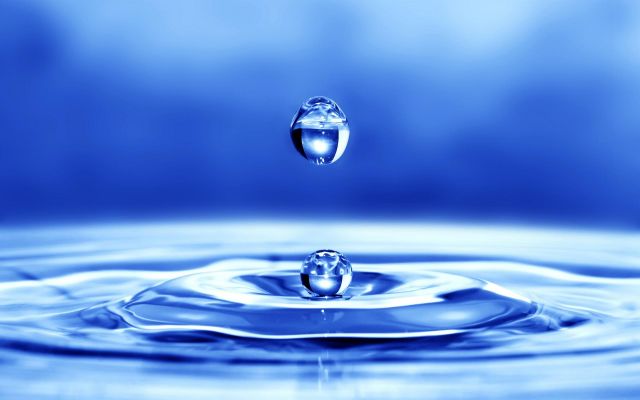 с. Семьяны 2014Тема: «В прозрачной капле».Цель: формирование основ экологической культуры и бережного отношения к воде. Образовательная:  рассмотреть  химический состава воды, сформулировать понятие жесткости воды, как экологической проблеме, показать способы ее устраненияВоспитательные: активировать познавательную деятельность, развитие умений и навыков, необходимых для групповой работы, умения анализировать ответы учащихся, выделять главное, самостоятельно работать на уроке; сделать урок сотворчеством учителя и ученика.Развивающие:
 Продолжать развивать умения и навыки проводить опыты; определять содержание и объем понятий; выполнять логические задачи2. 2. Активизировать эмоциональную сферу личности учащихся; развитие познавательного интереса к предмету экология.Оборудование: вода, спиртовки, держатели, стаканчики, стеклянные палочки, НСl, хоз.мыло, пластилин, стержни  Постановка задачи.Основная часть.(слайд 1) Звучит музыка из кинофильма Волга –Волга( 1 куплет)  (щелчок) « Вода! У тебя нет ни вкуса, ни цвета, ни запаха, тебя не опишешь, тобой наслаждаешься, что ты такая …»(французский писатель Антуан де Сант-Экзюпери)  Вы слыхали о воде?Говорят она везде!В луже, в море, в океане,И в водопроводном кране.Средь высоких стройных елейРушится потоком селей.На плите у нас кипит,Паром в чайнике шипит,Растворяет сахар в чае.Мы её не замечаем,Мы привыкли, что вода –Наша спутница всегда.(щелчок) - Как вы думаете, о чем пойдет речь на моем мастер классе? (о Воде)У вас на столе лежат ручки с листочками, где вы можете записывать новую для вас информацию, она вам пригодиться в конце урока. Каждый из нас в детстве любил смотрел мультфильмы, будуче взрослыми, мы не отказываемся от них, а снова и снова пересматриваем, уже  для нас знакомые сюжеты, и каждый раз находим что-то новое для себя, а учитель – предметник, выделяет в них  проблемы, которые позволяет решить его наука.(гиперссылка на теме)- Какую проблему мы решим сегодня, вы определите просмотрев  фрагмент из мультфильма?  (фрагмент мультфильма «Мой Додыр»)(спросить каждого)-за счет какой воды мальчик стал чистым? (мыльной)- в каждой ли воде мыло мылиться так хорошо, как в мультфильме, мы выясним сегодня.			Итак, цель нашего занятия:1.  Изучим химического состава водопроводной воды. 2.  Выявим особенностей  водопроводной воды.3. Решим проблем, возникающих с жесткой водой , взятой в Вороттынце- Вода, это вещество, а изучение вещества начинается с химической формулы(Слайд 2)-  определим химический состав воды, (озвучив)  первую   подсказку «Сапоги мои того пропускают ….(Н2О)», (щелчок) Итак, в  состав молекулы воды входят 1- О и 2 атома НПопробуйте создать модель  молекулы воды, используя   представленный вам мной пластилин и стержни. Для этого распределитесь на произвольные группы, (Слайд 3)При работе в   группах, придерживайтесь правил:Обсудите вместеВыберите решениеСделайте модельВыберите одного, для демонстрации модели.- Представьте ваши модели!!! …..(Выбрать из всех моделей близкую к истиной )(Слайд 4)- Наиболее близкая модель у группы … Почему?_ Молекула воды угловая?(Щелчок)- Всякое тело (организм) стремиться занять устойчивое положение. Для молекулы воды это устойчивое положение  именно тогда, когда атомы образуют равнобедренный треугольник. (Демонстрация сосуда с водой)-  Что перед вами? (Сосуд с водой, налитой из Воротынского водопровода)- Из чего состоит данное вещество? (Подсказка схема: Вещество – молекулы - атомы) из молекул воды- только ли из молекул воды состоит водопроводная вода. Это вы сами и узнаете.(Слайд 5)Опыт 1: «Выпаривание»На предметное стекло поместите небольшое количество воды, закрепите в зажиме. Зажгите  спиртовку и выпарите данный объем воды.(Выпадение бело – серого осадкаПравило работы:Зажмите  предметное стекло в держателе;Капните на него 1 каплю воды;Зажгите спиртовку спичками;Полностью прогрейте стеклышко;Выпарите воду.- Что вы видите на стеклошке (стенках пробирки)?(Белый осадок)- Что это за вещество?(соль)  - Итак, в состав данной пробы воды входят и соли.- К чему это приводит? (слайд)(Слайд 6)Опыт 2: «Растворение хоз мыла в воде» В пробирку налейте воды и поместите мыло. Взболтайте, полученный раствор. Образовалась ли у вас мыльная пена?- Почему мыло не растворилось?- В водопроводной воде есть  примеси в виде солей.(Слайд 7 ) Вода, содержащая минеральные соли кальция и магния – жесткая.Какие проблемы доставляет нам жесткая вода?- накипь в чайниках, испорченные стиральные машины, трубы-  А как устранить жесткость?(Слайд 8 ) Опыт3: «Устранение жесткости»Капните на данный осадок соляной кислоты, видите исчезновение осадка.Т/.б. будьте аккуратны при работе с кислотой, следите, чтобы она не попала вам на руки.- в домашних условиях раствора соляной кислоты вы не найдете, тогда возьмите соду или лимонную кислоту и прокипятите с ними ваши чайники._ Что вы узнали нового, обратитесь к своим листочкам? Заполним Сундучок вашими знаниями. Они помогут сберечь ваше здоровье, узнав качество употребляемой вами питьевой воды.- Рефлексия.Кому на занятии было интересно и все понятно, посигнальте мне зеленым светофором.Кому было не все понятно и не все интересно – желтым.Кому было сложно и многое не понятно – красным. Литература:Габриелян О.С. Химия 11 класс. Базовый уровень: учебник для общеобразовательных учреждений. -  М.: Дрофа, 2010. – 223с. Ершов М.Е. Самые распространенные способы очистки воды. Донецк: Сталкер, 2006, 94 с.Обербайль К. Чудо-вода.  М.: 000 «ТД «Издательство Мир  книги», 2005, 128 с.http://images.yandex.ru/yandsearch?text=%D0%B2%D0%BE%D0%B4%D0%B0&fp=0&pos=11&uinfo=ww-1583-wh-775-fw-1358-fh-569-pd-1&rpt=simage&img_url=http%3A%2F%2Fplaneta.moy.su%2F_bl%2F188%2F02931194.jpghttp://images.yandex.ru/yandsearch?p=2&text=%D0%BA%D0%B0%D0%BC%D0%BD%D0%B8%20%D0%B2%20%D0%B6%D0%B5%D0%BB%D1%87%D0%BD%D0%BE%D0%BC%20%D0%BF%D1%83%D0%B7%D1%8B%D1%80%D0%B5%20%D1%81%D0%B8%D0%BC%D0%BF%D1%82%D0%BE%D0%BC%D1%8B&fp=2&pos=64&uinfo=ww-1583-wh-775-fw-1358-fh-569-pd-1&rpt=simage&img_url=http%3A%2F%2Finmedclinica.ru%2Fsystem%2Ffiles%2Fresize%2Fcontent_images%2Fzhkb1-145x103.jpgРазработал: учитель химии и биологииМалышева Надежда Владимировна